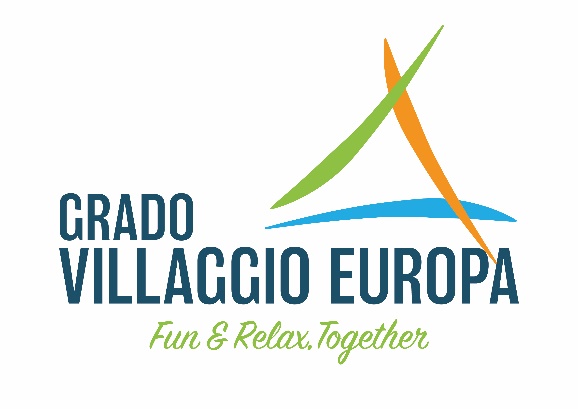 Le tariffe comprendono; parcheggio di un auto, bambini fino a 3 anni, ingresso spiaggia e parco acquatico, animazione, docce calde, elettricità 6 A.
Nelle dimensioni delle piazzole sono inclusi 15 mq per il parcheggio dell’auto che deve essere posteggiata nelle apposite aree di parcheggio all’esterno della pineta.La piazzola potrà ospitare una sola tenda o caravan o camper.Consigliamo di procurarsi un cavo per la corrente e un tubo dell’acqua di ca. 25 m.I prezzi non comprendono l’imposta di soggiorno: euro 1,00 a notte per persona adulta (da 18 anni) per un massimo di 14 pernottamenti consecutivi. Sono esclusi dal pagamento dell’imposta i portatori di handicap e persone non autosufficienti o con particolari patologie invalidanti le cui predette condizioni risultino certificate ai sensi della vigente normativa regionale/nazionale del paese di provenienza ed il loro accompagnatore.
I prezzi non comprendono eventuali aumenti delle imposte di legge.Dal 08/7 al 26/8 prenotazioni per minimo 5 notti.Nelle basse stagioni non tutte le strutture potrebbero essere in funzione.Servizio Spiaggia dal 01/5 al 21/9/2024
Animazione dal 20/4 al 15/9/2024
Parco Acquatico dal 01/5 al 21/9/2024PRENOTAZIONE: inviare l’acconto del 50% dell’importo totale a V.T.E. Villaggio Turistico Europa srl
Via Monfalcone 12 -34073 Grado (Go).
ARRIVO: dalle ore 12.00
PARTENZA: entro le ore 12.00
Pagamento: si accettano contanti, assegni di c/c solo se versati 7 giorni prima della partenza, Bancomat, Vpay, Maestro, Visa, Mastercard, CartaSi. Ricordiamo che in base al d.lgv. 231/2007 art.49 co.1- co.3 bis e ulteriori modificazioni ed integrazioni, i pagamenti in contanti possono essere accettati solo fino al limite massimo di euro 4.999,99.Saldo: entro 24 ore dalla prevista partenza in orario di cassa (7:00 – 23:00).
Spese Storno:fino 15 giorni prima dell’arrivo € 26,00da 14 a 7 giorni prima dell’arrivo 50% del totale del soggiornoda 6 a 0 giorni prima dell’arrivo 80% del totale del soggiornoNon verranno fatte detrazioni o rimborsi per arrivi ritardati o partenze anticipate.Vi consigliamo di stipulare preventivamente un’assicurazione in caso di recesso della prenotazione presso una compagnia assicurativa di tua fiducia.L’ufficio prenotazioni terrà sempre in considerazione le vostre preferenze e cercherà ove possibile di soddisfarle ma per motivi organizzativi non vengono garantiti numeri di piazzole in particolare.E’ possibile stipulare un mini forfait dal 20/04 al 16/06 o dal 18/8 al 22/09/2024.CAMPEGGIO PER NOTTE (in Euro)Campingplatz pro Nacht/Euro Camping per night in Euro20/4-19/5
07/9-22/919/5-15/6
31/8-07/915/6-06/7
24/8-31/806/7-24/8ADULTO ( > 15 anni)7,5010,5012,5015,00RAGAZZO (9-14 anni) e SENIOR ( > 65 anni)5,509,5011,0013,00BAMBINO (3-8 anni)Gratis6,007,0011,00NEONATO (0-2 anni)GratisGratisGratisGratisPIAZZOLA STANDARD SMALL (tende)9,5014,0015,0017,00PIAZZOLA STANDARD MEDIUM (solo 6A) (fino a 60 mq)12,0016,0018,5021,00PIAZZOLA STANDARD LARGE (solo 6A) (fino a 80 mq)13,0017,5020,5024,00PIAZZOLA STANDARD EXTRA LARGE (solo 6A) (da 80 mq)14,5021,0024,0028,50PIAZZOLA COMFORT MEDIUM (acqua+scarico+10A) (fino a 60 mq)16,0020,0022,5025,00PIAZZOLA COMFORT LARGE (acqua+scarico+10A) (fino a 80 mq)17,0021,5024,5027,00PIAZZOLA COMFORT EXTRA LARGE (acqua+scarico+10A) (da 80 mq)18,5024,5028,0032,502° AUTO IN PARCHEGGIO ESTERNO3,503,503,503,50RIMORCHIO IN PARGHEGGIO3,504,505,505,50MOTO3,003,504,004,50CANE*3,00-----*Ai cani è sempre vietato l'accesso alla spiaggia, al mare, alle piscine e alle unità abitative e comunque alle altre zone comuni. Il cane è permesso solo nel periodo di bassa stagione*Ai cani è sempre vietato l'accesso alla spiaggia, al mare, alle piscine e alle unità abitative e comunque alle altre zone comuni. Il cane è permesso solo nel periodo di bassa stagione*Ai cani è sempre vietato l'accesso alla spiaggia, al mare, alle piscine e alle unità abitative e comunque alle altre zone comuni. Il cane è permesso solo nel periodo di bassa stagione*Ai cani è sempre vietato l'accesso alla spiaggia, al mare, alle piscine e alle unità abitative e comunque alle altre zone comuni. Il cane è permesso solo nel periodo di bassa stagione*Ai cani è sempre vietato l'accesso alla spiaggia, al mare, alle piscine e alle unità abitative e comunque alle altre zone comuni. Il cane è permesso solo nel periodo di bassa stagione